Программа краткосрочного курса                                                           «Развитие познавательных способностей»Категория учащихся, для которой предназначена данная программа:  8 классКоличество часов: 8 Актуальность программы:Школа имеет опыт работы  в течение  нескольких  по формированию умения устанавливать причинно-следственные связи и  классифицировать в 5-7 классах на отдельных предметах и краткосрочном курсе. Коллективом педагогов была разработана цепочка формирования умения  в 5-7 классах: Это дает положительные результаты, что показывает внутренний мониторинг. Однако краевой онлайн мониторинг 2018 года показал, что проблемы остаются и по некоторым заданиям процент выполнения составляет 16–22%. Таким образом, более 50% учеников не смогли продемонстрировать умение установить прямые причинно-следственные связи, классифицировать. Приведенные цифры показывают необходимость продолжить формирование данных умений. Программа является модулем общей программы для 5-8 классов.Курс - это место изучения теории. Занятия курса предшествует урокам отработки умений и служат для формирования у учащихся первоначальных представлений (теоретической основы) о конкретизированном умении.Изучение курса начинается со стартовой диагностики, занятия обязательны для всех учащихся. Ожидаемые результаты реализации программы:Умение определять понятие: давать определение понятия, выстраивать  систему понятийУмение классифицировать, самостоятельно выбирать основания для классификации: выстраивать классификацию в несколько уровней, самостоятельно выбирая основания и признаки для классификацииУмение устанавливать причинно-следственные связи: выделять причину(ы)  и следствие(я) события или явления, устанавливать ПСС в виде «эффекта домино».Необходимое ресурсное обеспечение реализации программы:Компьютер, экран, проектор для демонстрации учителем презентации на занятии.Распечатанные варианты диагностических работ, дидактические материалы для формирования заявленных  умений.План реализации программы:Оценивание результатов:Турнир логиков  – место оценивания логических познавательных УУД в каждом классе. Индивидуальные испытания. Игра проводится в марте. Применяется критериальная система оценивания. Дидактические материалы к занятиям курса в  8 классе:1 занятие (Входная диагностика) Процедура оценивания:Перед работой учащиеся получают устный инструктаж и письменное техническое задание. Каждому учащемуся выдается лист с заданиями диагностики. Задание учащиеся выполняют самостоятельно  в течение  30 минут.Педагог проводит анализ выполненной работы по критериям. Максимальное количество баллов – 16.  Уровень умения определяется по таблице:Техническое задание: Выполни задания:1 задание  Определение понятияДополните схему так, чтобы можно было дать определение понятию «тир» и «аптека». Запишите  определения данных понятий. (5 баллов: по 1 баллу за каждое слово и по 1баллу за правильное определение)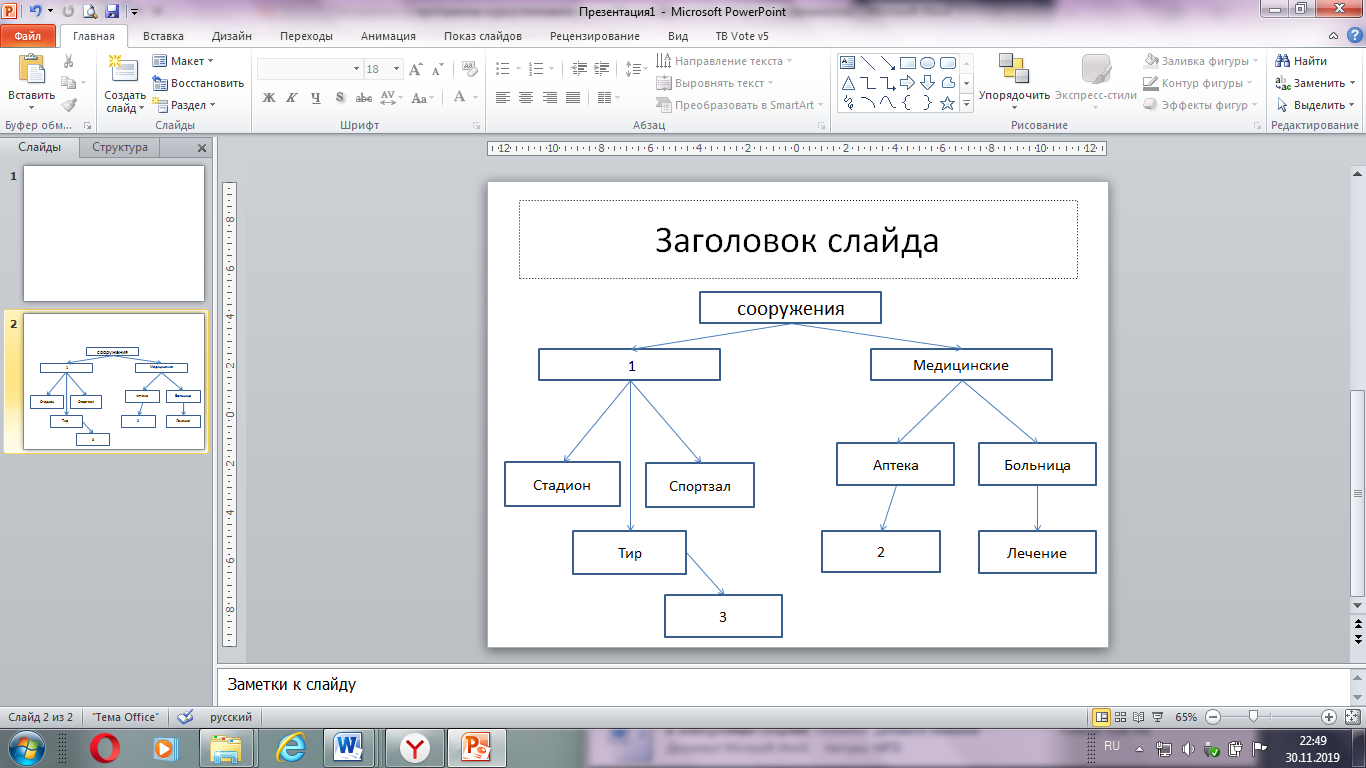 2 задание  Классификация1. Проведите классификацию и разделите данные объекты на группы по какому-либо основанию. Результат оформите в виде схемы из двух уровней. Укажите основание на каждый уровень и признаки групп (5 баллов: по 1 баллу за основания, 1 баллу за признаки групп, 1 балл за наличие 2-го уровня, 1 балл за отсутствие ошибок в группах)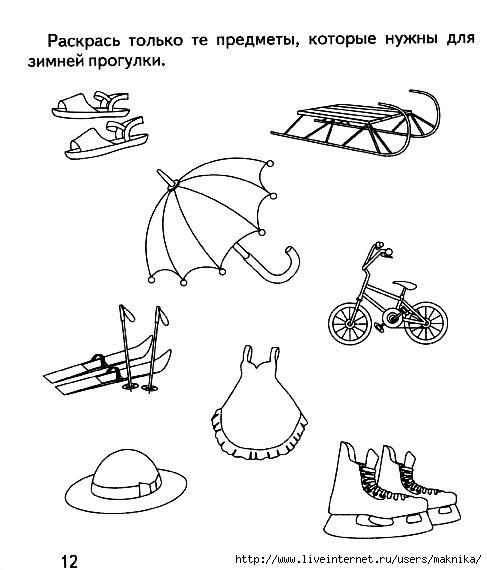 3 задание  Причинно-следственные связи      1. Прочитайте текст.  Запишите в таблицу 3 причины и 3 следствия для события «Сервалы - одни из лучших охотников Африки». Ответ запишите  в столбцы «Причина» и «Следствие».  Причина и следствие, записанные в одной строке таблицы должны находиться в логической связи.  (3 балла)Кустарниковые кошкиСервал - стройная дикая кошка средних размеров. У него острые клыки, а коренные зубы с острыми режущими вершинками предназначены исключительно для разрезания мяса, а не для жевания. Желтовато-серая шкурка покрыта небольшими тёмными пятнами, а на мускулистом хвосте длиной до 40 см - чёрные кольца. На спине и ушах - полосы. Довольно светлая шерсть с тёмными пятнами - прекрасный камуфляж, чтобы оставаться практически невидимым среди выгоревшей под палящим солнцем растительности саванн. Ещё одна особенность его окраса - белые полоски на задней стороне ушей. Эти белые пятна, выступающие над поверхностью травы, помогают неопытным малышам, вышедшим на охоту вместе с матерью, не потерять её из виду. Голова у сервала маленькая, глаза крупные, а уши по сравнению с головой огромные, как локаторы, что выдаёт в сервале сумеречное и ночное создание, которое успешно охотится благодаря тонкому слуху и острому зрению. Главные отличия сервала - длинная шея, из-за которой у себя на родине он получил ещё одно название - «кошка-жираф», и длинные ноги, позволяющие легко ходить по высокой траве саванн и видеть поверх неё, а также особая элегантность в движениях. На отдыхе он медлителен и величав, а когда голоден, быстр, как молния. Днём сервал отсыпается в укрытиях, а в сумерках выходит на охоту. Главная охотничья стратегия сервала - наблюдать и ждать. Бесшумно залегая в высокой траве, этот терпеливый хищник настраивает свои уши-антенны, безошибочно улавливая каждый звук, раздающийся в саванне. Объект оценки:2. Составьте цепочку событий, заполнив пропуски. Учитывай причинно-следственную связь между соседними событиями. (3 балла)1. Подул ветер----2______----3______----4______5. Человек опоздал на совещание2-3 занятие «Причины и следствия событий»Задание 1. РазминкаЗадание: Найти причину и следствие по стихам:1) Парусник в открытом мореЦелый день уже стоит.Почему он неподвижен?Может, просто парус спит?Вопрос: Почему парусник не движется? Ответы детей: Нет ветра 2)  Корабли в порту стоят;Выйти в море не хотят.Может быть, устали плаватьМного-много дней подряд?Вопросы детям: - Почему корабли не выходят в плавание?Ответ: Ждут прогноза погоды.- Что будет, если команда не узнает прогноза погоды? Ответ: Корабль попадёт в шторм.- Почему шторм так опасен для кораблей? Ответ: При шторме корабль может потонуть.- Почему зимой, когда море замерзает, кораблю нужна помощь ледокола? Ответ: Корпус ледокола крепче, по мощности  ледокол сильнее корабля.Задание 2.  Работа с текстом.Во второй половине прошлого столетия георгины были очень популярным цветком как на садовых и приусадебных участках, так и в качестве пышных букетов, но мода меняется, и теперь как-то не принято дарить георгины, поэтому они как цветы на срезку мало ценятся. Всё же многие цветоводы по-прежнему продолжают их выращивать и восхищаться великолепием и разнообразием георгин.Интересна история георгин, и ещё более интересны легенды об этом цветке. Первая легенда рассказывает о том, как вообще появился на земле цветок георгины: она появилась на месте последнего костра, который угас при наступлении ледникового периода. Этот цветок первым пророс из земли после возвращения тепла на землю и своим цветением ознаменовал победу жизни над смертью, тепла над холодом. Другая легенда рассказывает о том, что в далёкие времена георгина была достоянием царских садов и ещё не имела своего нынешнего названия. Никто не имел права вынести цветок из дворцового сада. Но молодой садовник по имени Георг тайком вынес росток и посадил его у дома своей невесты. Узнав об этом, царь страшно разгневался. Садовник был посажен в темницу, а чудесный цветок стал достоянием всех, кому пришелся по душе. В честь смелого садовника и был назван этот цветок - георгина. Вот такие красивые легенды о георгине. А как же было на самом деле? Откуда появился этот цветок в наших садах, и когда это произошло?На самом деле дикие георгины произрастали в горных районах Перу, Мексики, Чили. Корни этих цветов служили пищей для ацтеков кечуа, проживавших там в давние времена. По одной из версий, более 4 столетий назад два испанских путешественника, побывавших в Мексике, захватили с собой на родину корни этого растения. Везли они в Европу корни георгин в качестве пищевого растения. Однако вкус георгин не произвёл впечатления на европейцев, а вот сами цветы удивили своей красотой. Поэтому и стали выращиваться георгины в качестве декоративных растений в садах Европы. В 1787 году директор Мадридского ботанического сада Антонио Каванильес вырастил георгины из семян, присланных ему из Мексики. Им были исследованы и.описаны 3 вида этого растения, которым он дал название «далия» - в честь шведского ботаника Андерса Даля. Из Испании в конце XVIII века георгины попали в Англию, во Францию и Германию. Уже в 1808 году в Германии появились большие коллекции шарообразных махровых георгин, и один экземпляр хорошего нового сорта стоил до 10 фунтов стерлингов (около 100 золотых рублей). В Россию георгины ввозили из-за рубежа. Так, уже в 1842 году в Москве и Петербурге можно было купить коллекции георгин, состоящие из 200 сортов. Георгиной же этот цветок стал называться с 1803 года. Это название было дано ему Карлом Вильденовом - немецким селекционером. Он заметил, что «далией» уже назывался один из южноафриканских кустарников, поэтому предложил ботаникам дать цветку другое название - георгина, в честь своего славного коллеги - академика Императорской Академии наук Санкт-Петербурга Иоганна Готлиба Георги.Георгины - это многолетние растения с клубневидно-утолщёнными корнями. Надземная часть растений ежегодно отмирает. Стебли прямые, ветвистые, полые, до 250 см высотой. Листья 10-40 см длиной, зелёные или пурпурные, расположенные напротив друг друга. Соцветия - корзинки разных размеров. Запах у георгин обычно отсутствует, но есть природные виды, обладающие нежным ароматом. Используются георгины в одиночных, бордюрных и групповых посадках, выращивают их также на срезку и в горшечной культуре.Если история таких культур, как пионы, ирисы, хризантемы, восходит к седой древности, то георгины как культура очень молоды. В садоводстве георгины получили известность с конца XVIII века. Немногие культуры на протяжении своей истории испытывали такие взлёты и падения интереса к ним. Георгины выращивали в королевских садах, в их честь устраивали пышные празднества - и их же через некоторое время объявляли холодными, бездушными цветами. Но вот селекционеры выводили новые формы, и популярность георгин снова возрастала.Интенсивная селекционная работа, проводившаяся во многих странах
мира на протяжении двух веков, привела к созданию огромного количества
сортов георгин - сейчас их уже насчитывается более 15 тысяч. В последние
десятилетия было создано несколько классификаций георгин, что связано
с появлением всё новых сортов и групп. Если в 1962 году в классификацию
были включены 10 групп, то сейчас их уже 18. Таким разнообразием форм,
размеров и окрасок цветов, как у георгин, могут похвастаться разве что
тюльпаны или гладиолусы. К числу включённых в последние классификации
(по форме цветов) групп георгин относятся простые (однорядные) высо-
той 40-60 см и с одним рядом лепестков, декоративные (высота 90-200 см,
с махровыми цветами), кактусовые (до полутора метров, со свёрнутыми в трубочки лепестками), шаровидные (80-90 см высотой, цветок в форме шара) и т.д.Существует классификация и по высоте стебля: высокорослые - более 100
см, среднерослые - до 90 см, низкорослые - 60 см, балконные - 30-40 см,
миниатюрные и горшечные - 30 см и менее. И с каждым годом коллекции
этих замечательных цветов продолжают пополняться.Вопросы для обсуждения:1.Почему люди, несмотря на колебания модных веяний, до сих пор активно используют георгину в садоводстве? Приведи 2 причины.2.Было ли тебе интересно читать этот текст? Объясни, почему.Задание 3.   Рассмотрите картину и выясните, почему на земной поверхности  образовались овраги и промоины?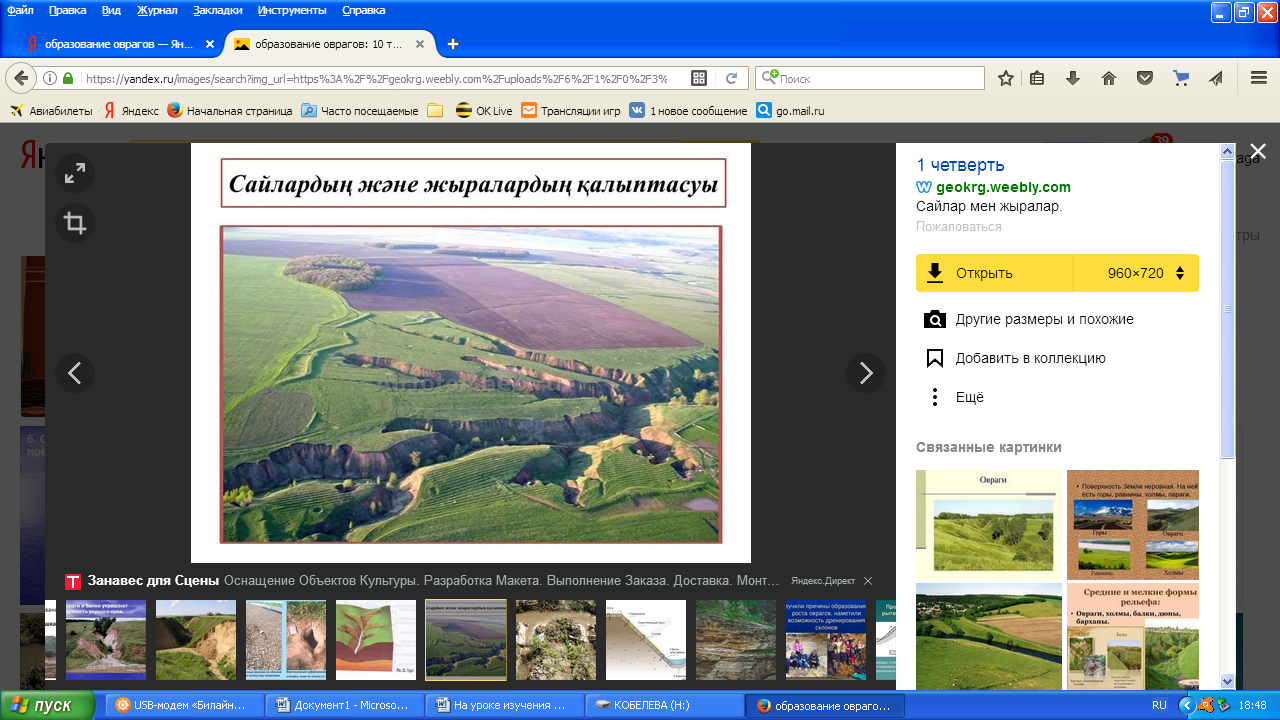 Ответы: 1)  На рис. видно, что это возвышенность, а люди вспахали землю вдоль, т.е. сверху вниз.2) На  склоне нет лесов.3) Люди добывали песок или глину, остались ямы.Задание 4.  Прослушайте песню и назовите причину опоздания сороконожек на урок.Задание 5.  Работа с текстом.Прочитайте текст. Найдите в тексте причино-следственные связи.    Пчелы отдают нам все: мед, пергу, пыльцу, прополис! Когда-то один мудрый человек сказал, что человечество умрет ровно через четыре года после смерти последней пчелы. Данное утверждение неизвестного автора соответствует истине, ведь превалирующее большинство употребляемых в пищу человеком растений опыляется именно представителями пчелиных семейств. Президент благотворительной организации «Фонд экологической музыки» и организатор проекта «Пчеладельфия» Олег Федоров рассказывает, что массовая гибель пчел негативно скажется на качестве жизни всего человечества. В погоне за рекордными урожаями люди бездумно используют разные химикаты и пестициды, которые убивают не только насекомых-вредителей, но и полезных помощников, данных самой природой: медоносных и диких пчел. Если все пчелы умрут, то люди сначала останутся без плодов и растений, а затем и без кислорода, который эти самые растения и вырабатывают. Снижение количества пчелосемей негативно скажется и на сельском хозяйстве. Объем производства товарного меда значительно сократится, что приведет к ухудшению социальной ситуации. Многих сельских жителей от переезда из деревни в город удерживают только пчелы. Если эти насекомые продолжат массово гибнуть, то люди, жившие на селе за счет пасеки, в поисках лучшей жизни будут уезжать в большие города.Источник: https://bestlavka.ru/pochemu-massovo-umirajut-pchely-pechalnaja-statistika/
4-5  занятие Логическая цепочка  «эффект домино» 1. Знакомство с понятием «эффект домино»Широко распространен тип причинно-следственных связей, вызывающих так называемый «эффект домино», когда воздействие одной причины вызывает целую цепочку следствий, подобно тому как падение одной кости домино в длинном ряду вызывает последовательное падение всех поставленных друг за другом костей.Просмотр видеоролика о рекордах составления сооружений из костяшек домино и их эффектное падение.Задание 1.  Работа с текстом. Прочитайте текст и составьте логическую цепочку причинно-следственных событий которые приведут к результату «возникает ветер».Как и вода, воздух имеет обыкновение перетекать из области повышенного давления в область пониженного, чтобы заполнить пустоту более разреженного воздуха. Этот процесс вызывает возникновение ветра. Вот как образуется ветер у морского побережья. Стоит погожий солнечный денек. Солнечные лучи согревают берег и воду океана. Но вода нагревается намного медленнее, чем берег, потому что поверхностные теплые слои воды немедленно смешиваются с более холодными глубокими слоями. Воздух над берегом расширяется, становится более разреженным, давление его снижается. Теплый воздух, расширяясь, поднимается к верху, там он охлаждается, объем его снижается, но давление повышается. Высоко над землей формируется область повышенного давления. На высоте масса холодного воздуха начинает перемещаться в сторону моря. В это же время воздух над морем, который имеет более высокое давление, чем воздух у поверхности земли, начинает двигаться в сторону берега, неся с собой прохладу.Источник: https://pochemu-zachem.ru/pochemu-duet-veter/ Задание 2. К чему приведет исчезновение опылителей растений  в природе? Составьте цепочку причинно-следственных связей.В мире природы, где все взаимосвязано, исчезновение любого вида равнозначно смерти нескольких других. Разрыв единой биологической цепи в конечном итоге неизбежно отразится и на человеке. Многие виды растений пользуются услугами конкретного опылителя, например бабочки и осы. Стоит уничтожить цветущее растение, часть опылителей покинет эту территорию или погибнет. Оставшиеся растения не смогут дать нужное количество плодов. В результате пострадают травоядные, питающиеся этими плодами, и хищники, охотящиеся на травоядных. Разрыв цепи питания со временем скажется на всех видах растений и животных затронутой экосистемы, в том числе на человеке, у которого есть своё  место в этой системе.  Задание 3. Изучите схему. Составьте  логические цепочки для возникновения  выделенных  явлений. 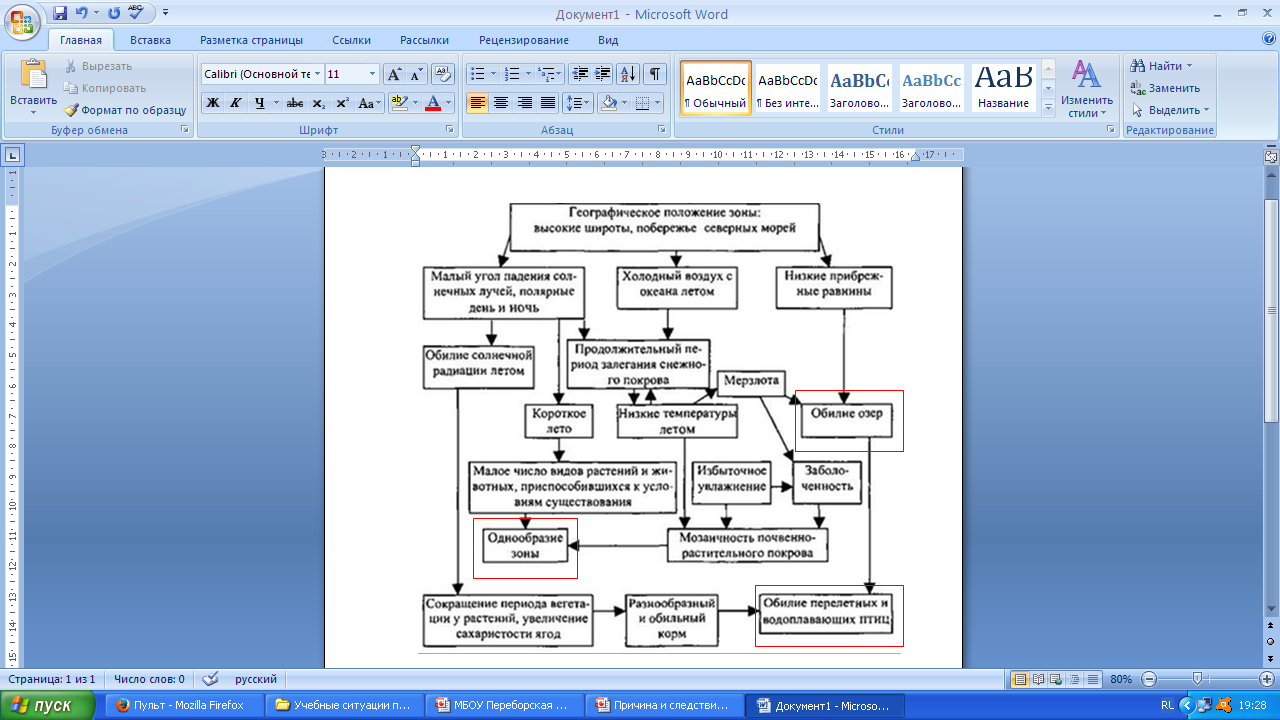 Примеры текстов –заданий 1. Ежегодно на нашей планете происходят сотни тысяч землетрясений. Большинство из них настолько малы и незначительны, что зафиксировать их способны лишь специальные датчики. Но, бывают и более серьёзные колебания: два раза в месяц земная кора содрогается достаточно сильно для того, чтобы разрушить всё вокруг.Большинство зафиксированных в мире землетрясений возникло в результате движений тектонических плит, когда происходит резкое смещение горных пород. Это может быть как столкновение друг с другом, так и опускание более тонкой плиты под другую. Хотя этот сдвиг обычно невелик, и составляет лишь несколько сантиметров, в движение приходят расположенные над эпицентром горы, которые выделяют огромной силы энергию. В результате на земной поверхности образовываются трещины, по краям которых начинают смещаться огромные участки земли вместе со всем, что на ней находится – полями, домами, людьми.Очаг землетрясения являет собой разрыв, после образования которого земная поверхность мгновенно смещается. Надо заметить, разрыв этот происходит не сразу. Сперва плиты наталкиваются друг на друга, в результате чего возникает трение и образуется энергия, которая постепенно начинает накапливаться. Когда напряжение становится максимальным и начинает превышать силу трения, горные породы разрываются, после чего освобождённая энергия преобразуется в сейсмические волны, двигающиеся со скоростью 8 км/с и вызывающие колебания земли.Подводное землетрясение возникает во время столкновения тектонических плит на океаническом дне или недалеко от побережья. Если очаг расположен неглубоко, а магнитуда равняется 7 баллам, подводное землетрясение чрезвычайно опасно, поскольку вызывает цунами.Подобное землетрясение вместе с цунами нередко могут иметь катастрофические последствия. Например, одно из самых сильных моретрясений произошло несколько лет назад в Индийском океане: в результате подводных толчков поднялось большое цунами и, обрушившись на близлежащие побережья, привело к гибели более двухсот тысяч человек.Ответ: Разрыв земной поверхности-  смещение - столкновение тектонических плит на дне океана –трение – накопление энергии - цунами -  обрушение на побережье – разрушения и жертвы2. Дневная температура в пустынях достигает 60-ти градусов Цельсия. Таков прогрев воздуха. Песок же под раскаленным солнцем достигает 90-градусной температуры. Живые существа будто на раскаленной сковороде. Поэтому большинство обитателей пустынь ведет ночной образ жизни.Днем же животные скрываются в норах, углублениях меж камнями. Тем, кому не удается спрятаться под землей, к примеру, птицам, приходится искать тень. Так, мелкие птахи часто вьют гнезда под жилищами более крупных пернатых. По сути, просторы пустыни — обратная сторона «медали» полюсов Земли. Там фиксируют морозы до -90-та градусов, а здесь жару.Ответ: Высокая температура – сильный нагрев поверхности песка – ночной образ жизниВысокая температура – сильный нагрев поверхности песка – мелкие птицы вьют гнезда под жилищами крупных птиц3. Начало Смуты.Три года, с 1601 по 1603, были неурожайными, даже в летние месяцы не прекращались заморозки, а в сентябре выпадал снег. По некоторым предположениям, причиной этого было извержение вулкана Уайнапутина в Перу 19 февраля 1600 года и последовавшая за этим вулканическая зима. Разразился страшный голод, жертвами которого стало до полумиллиона человек.  Массы народа стекались в Москву, где правительство раздавало хлеб и деньги нуждающимся. Однако эти меры лишь усилили хозяйственную дезорганизацию. Помещики не могли прокормить своих холопов и слуг и выгоняли их из усадеб. Оставшиеся без средств к существованию люди обращались к грабежу и разбою, усиливая общий хаос. Отдельные банды разрастались до нескольких сотен человек. Отряд атамана Хлопка насчитывал до 600 человек.Ответ: Три неурожайные годы – голод – люди стекались в Москву –дезорганизация хозяйства –не хватала средств на всех – выгоняли из усадеб – люди остались без средств к существованию –грабежи и разбой – хаос  (одна из причин Смуты)6-7 занятие «Классификация в несколько уровней»Разминка. Повторение оснований и признаков.Представители растительного и животного мира России распределены  на следующие группы:Выберите название для каждой группы из предложенных ниже:а) растения и животные лесаб) растения и животные степив) растения и животные пустыниг) растения и животные тундрыНазовите основание данной классификации и признаки групп.Задание 1. Выстроите иерархию в понятиях от более общего частному:1) Прямоугольник, ромб, геометрическая фигура, квадрат2) завод, сооружение, промыщленный, кирпичный3) молоко, товар, продукт, натуральный 4)  путешествие, поездка, отдыхЗадание 2. Используя данные названия групп составьте схему классификации обуви, указав основания и примеры: демисезонная, спортивная, форменная, зимняя, женская, открытая. Задание 3. Проведите классификацию объектов по 2-м уровням, назвав основание и признаки групп. Схема примерная, количество групп может быть на каждом уровне разное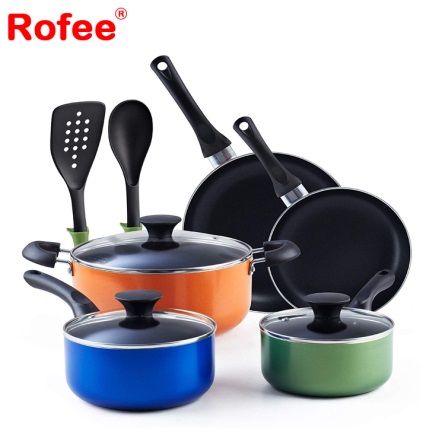 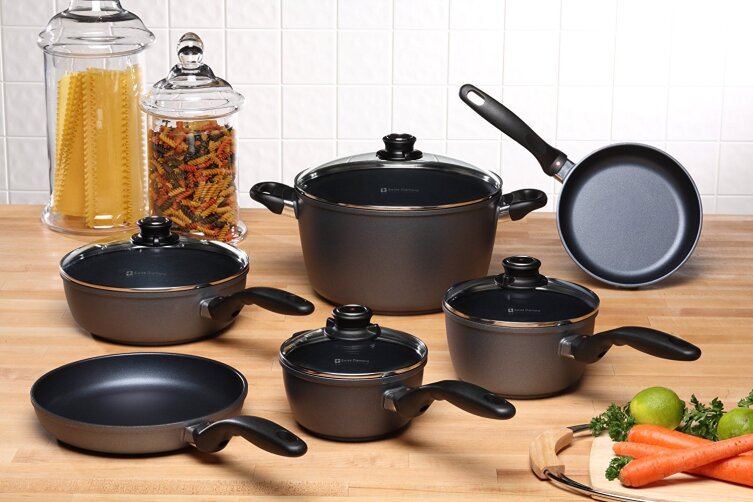 
				Задание 4. Вспомните литературных героев и классифицируйте их, используя несколько оснований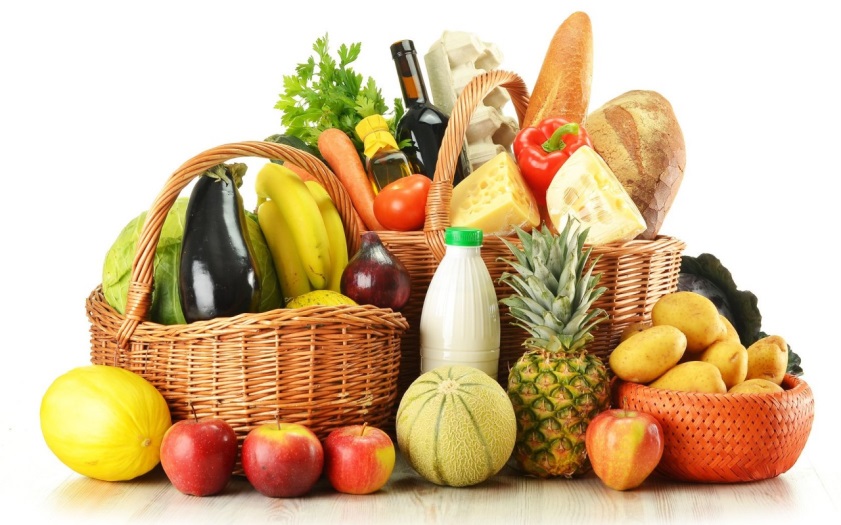 Буратино, Ванька Жуков,  колобок, баба-яга, золотая рыбка, Дубровский, Гарри Потер, Дюймовочка, Анна Каренина, МцыриКоличество столбцов можно изменять.Задание 5. Прочитайте описание явлений и проведите их классификацию в несколько уровней. (Учащимся выдаются разрезные  карточки с описанием)8 занятие  «Карта понятий»Введение понятия «Карта понятий»«Карта понятий» – это диаграмма, состоящая из узловых точек (каждая из которых помечена определённым понятием), связанных прямыми линиями, которые также помечены. Карта понятий состоит из названий понятий, помещенных в рамки, они связаны линиями, фиксирующими соотношения этих понятий в направлении от общего к частному. Узловые точки-понятия расположены на разных иерархических уровнях, соответствующих движению от наиболее общих к конкретным специальным понятиям.Правила составления карты понятий:1. Основной объект-понятие должен находиться в центре карты.  От него расходятся стрелки-связи с другими объектами-понятиями.2. Связи должны иметь поясняющие названия в виде глаголов.3. Объекты-понятия на карте можно сопровождать рисунками и примечаниями, раскрывающими смысл понятия.Карта понятий в данном курсе служит объединяющей схемой, позволяющей отразить в ней определение понятия (род-вид, глагол «это есть»), существенный признак (глагол «имеет»), классификацию (род-вид, глагол «бывает») и причина-следствие (глагол «приведет к»)Варианты заданий на заполнение карт понятий1. Работа с готовой  картой понятий2. Составление  карты понятий по тексту.Задание 1. Рассмотрите карту понятий. Найдите связи между понятиями «род-вид», существенный признак, «причина-следствие».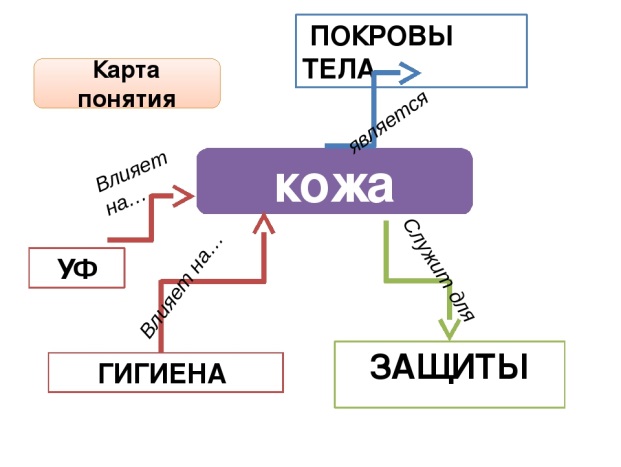 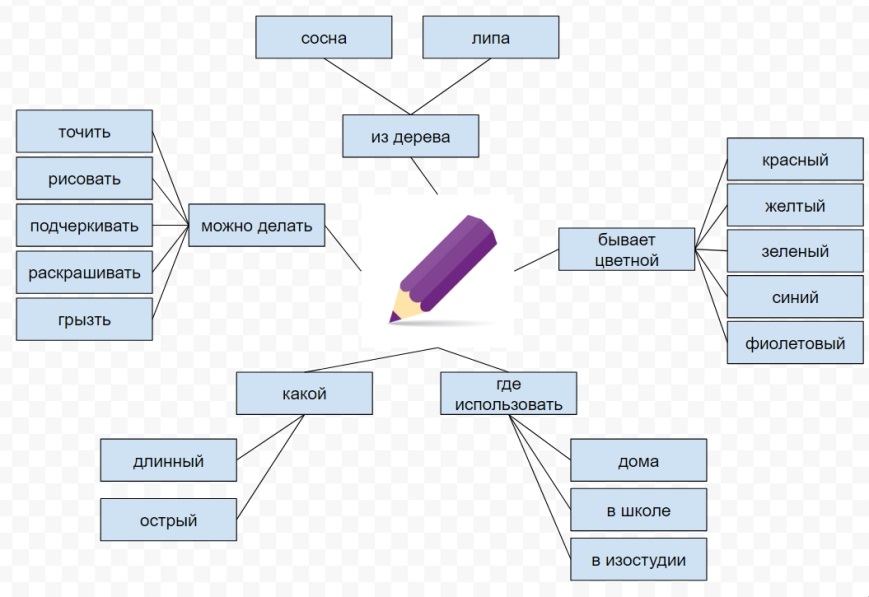 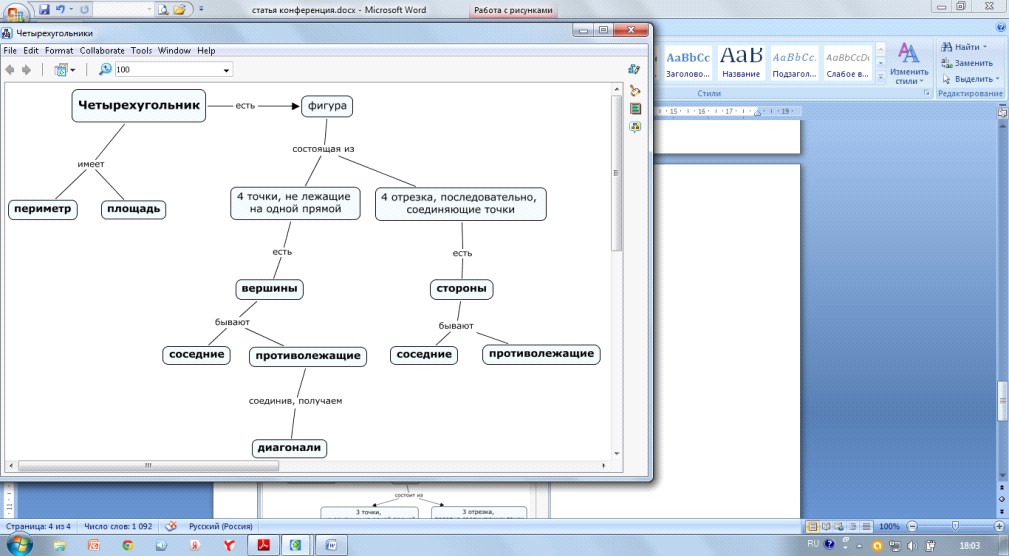 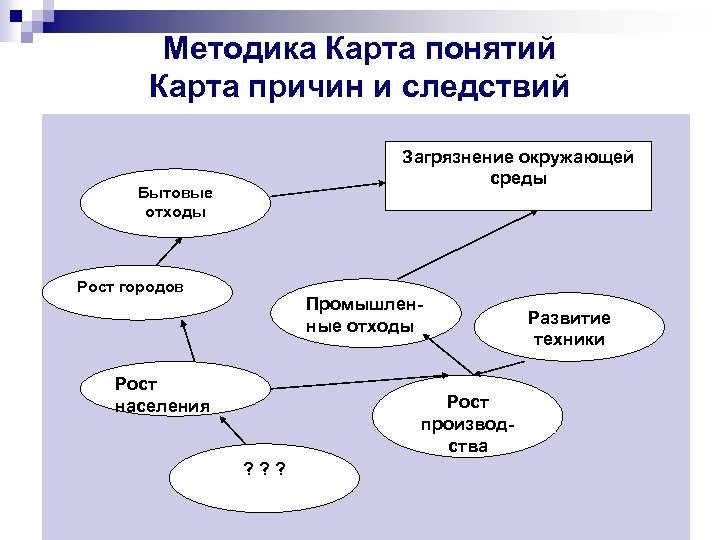 Задание 2. Составьте карту понятий так, чтобы были отражены связи род-вид, часть-целое, существенный признак и причина-следствие.Библиотека  Конечно, каждый человек с детства знает, что такое библиотека (хотя бы приблизительно). БИБЛИОТЕКА является учреждением, которое собирает и хранит произведения печати и письменности для общественного пользования.Книг в любой библиотеке много, а в некоторых просто ну очень много! И главная задача библиотек – их хранение! Для чего? Чтобы книги служили людям, помогали им становиться умнее, мудрее, образованнее одним словом! Книга – друг человека, поэтому у многих людей библиотека ассоциируется с чем-то хорошим, нужным и важным. Библиотека - это место встречи не только с книгой, но и с людьми. Это место как неожиданных, так и намеренных встреч, а в прошлом и свиданий. Несмотря на то, что у современного человека имеется множество других возможностей обзавестись необходимой ему литературой – библиотека живет!Конечно, библиотеки бывают разные: есть и школьные и вузовские, есть домашние, есть даже библиотеки для слепых и др., а сейчас появились также и электронные, что очень сильно расширяет наши возможности, и позволяет нам, никуда не выходя из дома иметь в своем распоряжении практически любую необходимую и полезную литературу. Во многих библиотеках годами ничего не меняется. Обычная библиотека, как и театр, начинается с вешалки и бдительной тетеньки-вахтера. Никто не сумеет проникнуть в «святая святых» с грязными ногами! Я обожаю библиотеку и могу часами находиться в читальном зале. Читальный зал — это такая специальная комната, где можно сесть и почитать книгу, которую ты взял в библиотеке.  Это такое место, где всегда царит тишина, покой и порядок. Там преображается любой непослушный озорник или оболтус. Хотя бы временно. В библиотеке тебя гордо называют: Читатель! И ты рад этому! В общем - культурный уровень повышается, моральный облик улучшается, коэффициент интеллекта растет! Библиотеки крайне нужны и важны для людей. Без них невозможно развитие человечества и просто нормальное человеческое существование. Как сказал один человек: «Библиотека – это дом, где живут книги». Лучше, пожалуй, не скажешь!Карандаш.Интересно, кто придумал карандаши – эти волшебные палочки, приносящие столько радости? Карандаш является инструментом в виде стержня, изготавливаемого из пишущего материала (угля, графита, сухих красок и т. п.) применяемый для письма, рисования, черчения. До появления карандашей люди рисовали углём на стенах пещер. Позже чертили острой палочкой на глиняных дощечках. Древние китайцы и японцы выводили иероглифы кисточками из верблюжьей шерсти, которые макали в тушь. На Руси были в ходу гусиные перья. Ими писали на берёзовой коре, а позже на бумаге. Карандаши появились не так давно. Современным карандашам около 200 лет. Само слово “ карандаш” в переводе с тюркского языка означает “ чёрный камень”. Почему? Он состоит из тонкого графитового стержня и деревянной трубочки, которая нужна для того, чтобы не ломался графитовый камень, не пачкались руки, а карандаш было удобно держать. Не всякое дерево годится на карандаш. Для производства карандашей хорош, например, сибирский кедр или красный можжевельник – у них древесина не лохматится под ножом, режется гладко, её удобно строгать. Графит добывают в горах, он такой же чёрный, как и уголь. Но одного  графита мало, нужна ещё хорошая глина, что бы стерженёк карандаша был прочным;  нужны клей и жир, что бы графит не рассыпался и оставлял на бумаге яркий след.   А как делают цветные карандаши? В состав стержня добавляется краситель нужного цвета.  Знаете ли вы, что одного карандаша хватит на то, чтобы провести линию длиной 60 метров. Карандаши верно служат и надёжно людям много лет. Их берут с собой аквалангисты для записей и зарисовок под водой. Безотказен карандаш в условиях невесомости, поэтому он и верно служит космонавту. На полярных станциях и ледниках, там, где очень низкая температура воздуха, шариковые ручки могут замёрзнуть, а карандаш – нет. Если б не было карандашей, то люди не смогли бы делать записи на полярных станциях, так как шариковой ручкой там писать невозможно.Туман.С точки зрения науки туман — это результат конденсата, образующегося из-за «конфликта» теплой и холодной масс воздуха. Во время этого явления природы в низком слое атмосферы скапливается большое число капель или ледяных кристаллов. Получается, что туман состоит из обычного конденсата. Структура частиц зависима от температуры воздуха: капли образуются, если за окном не ниже 10 °С; ледяные кристаллы формируются, когда на градуснике -15 °С и ниже. Иногда возникает «гибрид» из этих двух составляющих, образованный из жидкого и твердого состояния воды.Туманы можно наблюдать в любое время года. Самыми плотными они бывают летом. Это связано со способностью воды притягивать частички пыли. Капельки, образовавшиеся в результате испарения над поверхностью земли, в результате воздействия пыльной взвеси становятся крупнее, их радиус составляет от 5 до 15 мкм. Чем больше размер водяных шариков, тем быстрее образуется облако. При большой плотности оно становится белым, при низкой — голубоватого оттенка. Окрас туманной дымки меняется в зависимости от размеров капель и рассеивания световых волн. Чем мельче конденсат, тем лучше они отражают солнечные лучи. В итоге мы видим синеватые или голубоватые тона. Крупные же капли одинаково рассеивают свет, исходящий из лучей разной длины, делая туманную дымку молочно-белой. Ледяной туман — достаточно необычное явление, которое фиксируют в холодных регионах. Его появление — большая редкость. Бывает, что туманы образуются во время морозной погоды. При этом влажность воздуха не превышает 50 процентов5 класс6 класс7 классРазличать причину и следствие, устанавливать их в логическую связьРазличать причину и следствие, устанавливать их в логическую связь на основе текстаУмение выявлять и называть возможные и наиболее вероятные  причины события или явления на основе иллюстраций или видео5 класс6 класс7 классОпределять  основание и  (или) признак по  готовой классификацииКлассифицировать объекты, самостоятельно выбирая основания и признаки для классификацииКлассифицировать объекты, самостоятельно выбирая основания и признаки для классификации№Название этапаКол-во чЗадачи этапаДеятельность учащихсяДеятельность педагога1Входная диагностика1Провести входную диагностическую работу.Оценить работы учащихся по критериям.Учащиеся знакомятся с  заданиями, критериями оценивания работы, самостоятельно выполняют работу.Учитель наблюдает за выполнением задания, фиксирует время.Организует работу по оцениванию  задания.2-3Выполнение заданий, направленных на формирование умения выявлять причину и следствие для события, устанавливать их в логическую связь на основе текста21. Формировать умение найти взаимосвязь между причиной и следствием для конкретного события.2. Формировать умение находить в тексте причину и следствие для конкретного события.Выполняют задания педагога.Работа с текстами, картинками  в парах, индивидуально.Организует работу по выполнению упражнений на нахождение причинно-следственную связи4-5Выполнение заданий, направленных на формирование умения определять причинно-следственные связи в виде «эффекта домино»2Формировать умение выявлять  причину события или явления на основе текста, составлять логическую цепочку из причин и следствийРабота с текстами, схемами в парах и индивидуально.Организует работу учащихся по формированию умения определять причину и следствие, составлять логическую цепочку.6-7Выполнение заданий, направленных на умение классифицировать объекты, выбирая основание и признаки для классификации в несколько уровней.2Учить составлять схему классификации объектов в несколько уровнейРабота с иллюстративным материалом в группахОбъяснение классификации, оснований и признаковОрганизует работу учащихся по формированию уменияопределять основание и признаки для классификации в несколько уровней, оценивать результаты8Выполнение заданий, направленных на формирование умения составления системы понятий. 11. Дать представление  о  карте понятий 2. Учить составлять схему  определения  понятия3. Формировать умение составлять карту понятий 1.Работа с иллюстративным материалом в группах  с последующим представлением результата работы группы; индивидуальная работа.Организует работу учащихся по формированию умения, оцениванию продукта деятельностиУровеньКол-во балловНизкийНиже среднегоСреднийВысокийОпределение понятия в схеме50-2345Классификация5123-45Причинно-следств. связи60-12-33-56Всего 160-45-89-1213-26СобытиеПричинаСледствиеСервалы - одни из лучших охотников АфрикиСервалы - одни из лучших охотников АфрикиСервалы - одни из лучших охотников АфрикиНа рассвете  По дорожке В класс бегут  Сороконожки. Раньше всех  Они проснулись, Раньше всех  Они обулись, Натянув  На сорок ног Сорок маленьких Сапог. Раньше всех Они успелиЗастелить своиПостелиИ теперь бегутИз норокРаньше всех Минут на сорок,Раньше всех  Свою еду Доедая на ходу. Вот они заходят в класс  С опозданием на час. Говорят им: - Где вы были? Вы про школу позабыли? Вы проспали? - Не проспали! - Вы гуляли? - Не гуляли! Мы стояли на пороге, Вытирали ноги!ШалфейДубЕльлосьКовылькуланСаксаултушканчикПолярный макягельсеверный оленьОснование 1Название (признаки групп)Основание 2Название (признаки групп)Пример герояСнеготаяние. Поскольку от Солнца приходит больше тепла, снег начинает таять. Воздух вокруг наполняется журчанием ручьевИней. Было тепло и вдруг подморозило - на ветках и проводах появляется иней. Это застывшие кристаллики влаги.Цветение - Листья распустятся быстро и внезапно и вот-вот зацветут первые цветочки, подставляя свои серединки проснувшимся насекомымГрад. Это выпадение из тучи шариков льда. Град может быть размером от малюсенькой горошины до куриного яйца, тогда он может даже пробить насквозь стекло автомобиля!Метель. Это снегопад с ветром. Находиться в метель на улице опасно, это повышает риск переохлаждения. Сильная метель может даже сбить с ног.Радуга. Возникает в атмосфере с повышенной влажностью, часто после дождя или ливня с грозой. При преломлении солнечных лучей в капельках воды возникает оптическое искажение,  белый цвет разбивается на спектр цветов в виде разноцветной радуги.Гроза. Гроза - это разряды электричества в атмосфере. Гроза часто возникает при вытеснении и поднятии теплого воздуха холодными фронтами.Листопад.  Проходя свой круглогодичный цикл растения и деревья сбрасывают листья, обнажая кору и ветви.Смена окраса зайца с серого на белый — это механизм, с помощью которого зайцы приспосабливаются к смене окружающей среды.Роса. Это капельки воды. За ночь воздух остывает, водяной пар, который находится в воздухе соприкасается с поверхностью земли, травы, листьями деревьев и оседает в виде капелек воды.Туманы. При высокой влажности воздуха, например, после дождя или в сырое, прохладное время года, охлаждаемый воздух превращается в небольшие капельки воды, парящие над землей - это и есть туман.Слякоть — жидкая грязь, образующаяся от дождя и мокрого снега в сырую погоду.